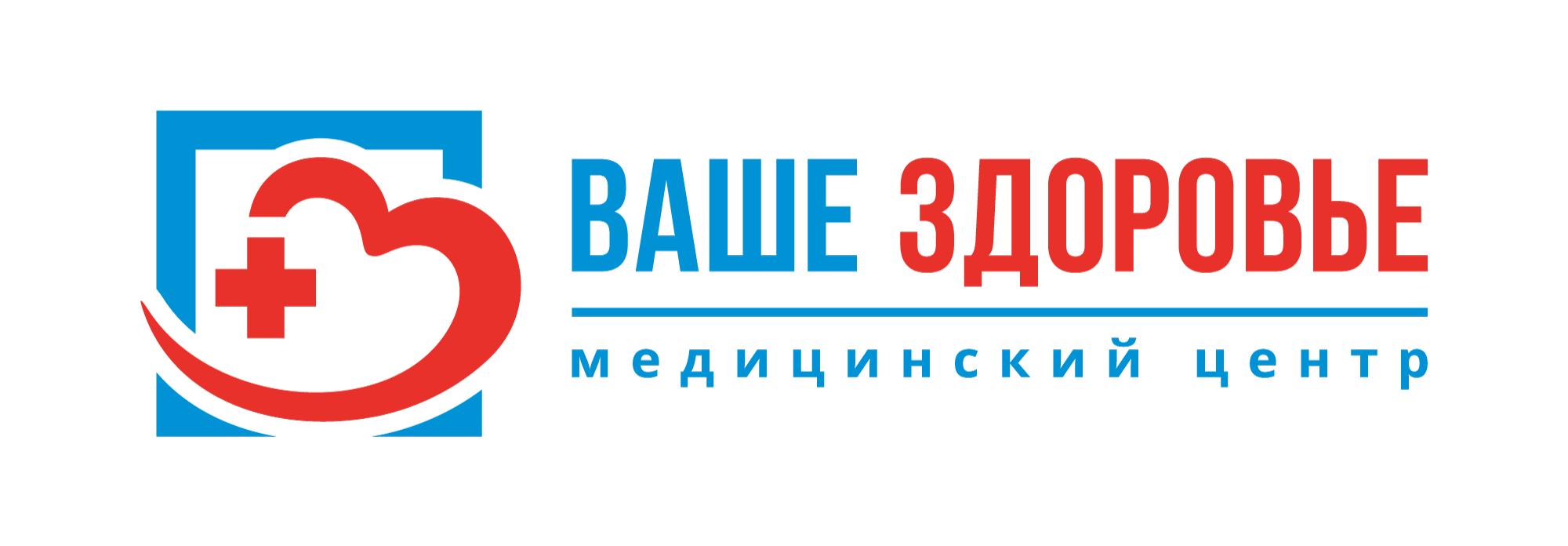          Структура и органы управления                     Директор/главный врач	